КЕМЕРОВСКАЯ ОБЛАСТЬ-КУЗБАСС            ТАШТАГОЛЬСКИЙ РАЙОНАДМИНИСТРАЦИЯ ШЕРЕГЕШСКОГО ГОРОДСКОГО ПОСЕЛЕНИЯПРОЕКТ ПОСТАНОВЛЕНИЕот  							№ « ОБ УТВЕРЖДЕНИИ ПОРЯДКАПРЕДОСТАВЛЕНИЯ СВЕДЕНИЙ О ДОХОДАХ, РАСХОДАХ, ОБ ИМУЩЕСТВЕ И ОБЯЗАТЕЛЬСТВАХ ИМУЩЕСТВЕННОГО ХАРАКТЕРА МУНИЦИПАЛЬНЫМИ СЛУЖАЩИМИ, ПРЕТЕНДУЮЩИМИ НА ЗАМЕЩЕНИЕ ДОЛЖНОСТЕЙ, ИМУНИЦИПАЛЬНЫМИ СЛУЖАЩИМИ, ЗАМЕЩАЮЩИМИ ДОЛЖНОСТИ АДМИНИСТРАЦИИ ШЕРЕГЕШСКОГО ГОРОДСКОГО ПОСЕЛЕНИЯ»В соответствии с пунктом 3 Указом Президента Российской Федерации от 18 мая 2009 года №273-ФЗ « О противодействии коррупции» Федеральным законом от 31.07.2020 № 259-ФЗ «О цифровых финансовых активах, цифровой валюте и о внесении изменений в отдельные законодательные акты РФ», руководствуясь Уставом, Администрация Шерегешского городского поселения  постановляет:  	1. Утвердить прилагаемый Порядок предоставления о доходах, расходах, об имуществе и обязательствах имущественного характера муниципальными служащими, претендующими на замещение должностей в Администрации Шерегешского городского поселения.2. Настоящее постановление вступает в силу после дня его опубликования на официальном сайте администрации и газете «Красная  Шория»Глава Шерегешскогогородского поселения 	              		В.С. ШвайгертПОРЯДОКПРЕДОСТАВЛЕНИЯ СВЕДЕНИЙ О ДОХОДАХ, РАСХОДАХ, ОБ ИМУЩЕСТВЕ И ОБЯЗАТЕЛЬСТВАХ ИМУЩЕСТВЕННОГО ХАРАКТЕРА МУНИЦИПАЛЬНЫМИ СЛУЖАЩИМИ, ПРЕТЕНДУЮЩИМИ НА ЗАМЕЩЕНИЕ ДОЛЖНОСТЕЙ, ИМУНИЦИПАЛЬНЫМИ СЛУЖАЩИМИ, ЗАМЕЩАЮЩИМИ ДОЛЖНОСТИ АДМИНИСТРАЦИИ ШЕРЕГЕШСКОГО ГОРОДСКОГО ПОСЕЛЕНИЯ        1. Настоящий Порядок устанавливает процедуру представления гражданами, претендующими на замещение должностей, и муниципальными служащими, замещающими должности, в Администрации Шерегешского городского поселения, назначение на должность которых осуществляется главой Шерегешского городского поселения, (далее – муниципальные служащие), сведений о своих доходах, об имуществе и обязательствах имущественного характера, сведений о своих расходах по каждой сделке по приобретению земельного участка, другого объекта недвижимости, транспортного средства, ценных бумаг, акций (долей участия, паев в уставных (складочных) капиталах организаций), совершенной им в течение календарного года, предшествующего году представления сведений (далее - отчетный период), если общая сумма таких сделок превышает общий доход данного лица за три последних года, предшествующих отчетному периоду, и об источниках получениясредств, за счет которых совершены эти сделки (далее - сведения о расходах).Перечень должностей, при назначении на которые граждане  и при замещении которых, муниципальные служащие обязаны предоставлять сведения о своих доходах, об имуществе и обязательствах имущественного характера в соответствии с настоящим Порядком:а) Глава Администрации Шерегешского городского поселения;б) Заместитель Главы Администрации Шерегешского городского поселения;в) Начальник отдела Администрации Шерегешского городского поселения;г) Заместитель начальника отдела Администрации Шерегшского городского поселения;д) Главный специалист;е) Ведущий специалист.      2. Указанные выше сведения предоставляются:сведения о доходах представляются гражданами и муниципальными служащими;сведения о расходах представляются  муниципальными служащими.Муниципальные служащие направляют сведения о доходах и расходах в  Отдел кадров Администрации Шерегешского городского поселения. Сведения о доходах и расходах представляются по форме справки, утвержденной в соответствии с Указом Президента Российской Федерации от 23 июня 2014 г. № 460 «Об утверждении формы справки о доходах, расходах, об имуществе и обязательствах имущественного характера и внесении изменений в некоторые акты Президента Российской Федерации» в редакции Указов Президента Российской Федерации от 19 сентября 2017 года № 431, от 9 октября 2017 года № 472, от 15 января 2020 года №13.     4. Гражданин представляет:а) сведения о своих доходах, полученных от всех источников (включая доходы по прежнему месту работы, пенсии, пособия, иные выплаты) за календарный год, предшествующий году подачи документов для замещения должности, а также сведения об имуществе, принадлежащем ему на праве собственности, и о своих обязательствах имущественного характера по состоянию на первое число месяца, предшествующего месяцу подачи документов для замещения должности в Администрации Шерегешского городского поселения.5. Сведения о доходах, представленные гражданами, претендующими на замещение должностей, направляются в Отдел кадров.6. В случае если гражданин, представивший справки о своих доходах, не был назначен на должность, эти справки возвращаются ему по письменному заявлению вместе с другими документами.7. Муниципальный служащий  ежегодно, не позднее 30 апреля года, следующего за отчетным, представляет:а) сведения о своих доходах, полученных за отчетный период (с 1 января по 31 декабря) от всех источников (включая денежное содержание, пенсии, пособия, иные выплаты), а также сведения об имуществе, принадлежащем ему на праве собственности, и о своих обязательствах имущественного характера по состоянию на конец отчетного периода;б) сведения о расходах, если сумма сделки превышает общий доход лица за три последних года, предшествующих отчетному периоду.8. В случае если гражданин или муниципальный служащий обнаружили, что в представленных ими сведениях о доходах, об имуществе и обязательствах имущественного характера не отражены или не полностью отражены какие-либо сведения либо имеются ошибки, они вправе представить уточненные сведения в соответствии с настоящим Порядком.Муниципальный служащий может представить уточненные сведения в течение одного месяца после окончания срока, указанного в пункте 7 настоящего Порядка. Гражданин может предоставить уточненные сведения в течение одного месяца со дня предоставления сведений в соответствии спунктом 4 настоящего Порядка.9. В случае непредставления по объективным причинам муниципальным служащим, сведений о доходах, данный факт подлежит рассмотрению Главе Администрации Шерегешского городского поселения.10. Проверка достоверности и полноты сведений о доходах (расходах), представленных в соответствии с настоящим Порядком муниципальным служащим (гражданином, кандидатом), осуществляется в соответствии с законодательством Российской Федерации.11. Сведения о доходах (расходах), представляемые в соответствии с настоящим Порядком муниципальным служащим (гражданином, кандидатом), являются сведениями конфиденциального характера, если федеральным законом они не отнесены к сведениям, составляющим государственную тайну.12. Должностные лица Администрации Шерегешского городского поселения, в должностные обязанности которых входит работа со сведениями о доходах (расходах), виновные в их разглашении или использовании в целях, не предусмотренных законодательством Российской Федерации, несут ответственность в соответствии с законодательством Российской Федерации.13. Сведения о доходах (расходах), представленные в соответствии с настоящим Порядком гражданином (кандидатом), а также представляемые муниципальным служащим ежегодно, и информация о результатах проверки достоверности и полноты этих сведений приобщаются к личному делу муниципального служащего.14. В случае непредставления или представления заведомо ложных сведений о доходах (расходах) гражданин не может быть назначен на должность в организации, а муниципальный служащий освобождается от должности или подвергается иным видам дисциплинарной ответственности всоответствии с законодательством Российской Федерации.УТВЕРЖДЕН постановлением администрации Шерегешского городского поселенияот «_____» __________ 20___ г. №___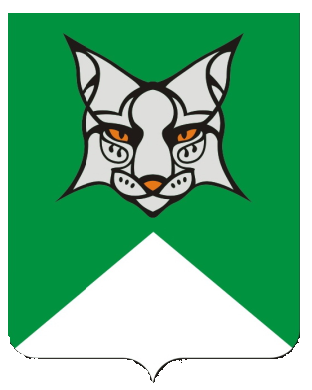 